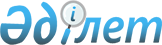 О внесении изменений и дополнения в постановления Правительства Республики Казахстан от 15 декабря 2005 года № 1251 "Об утверждении Перечней селитебных территорий и особо важных объектов государственной собственности, защищаемых государственной противопожарной службой от пожаров" и от 15 апреля 2008 года № 339 "Об утверждении лимитов штатной численности министерств и иных центральных исполнительных органов с учетом численности их территориальных органов и подведомственных им государственных учреждений"Постановление Правительства Республики Казахстан от 20 декабря 2013 года № 1365      Примечание РЦПИ!

      Вводится в действие с 1 января 2014 года.

      Правительство Республики Казахстан ПОСТАНОВЛЯЕТ:



      1. Внести в некоторые решения Правительства Республики Казахстан следующие изменения и дополнение:



      1) утратил силу постановлением Правительства РК от 09.10.2014 № 1078 (вводится в действие по истечении десяти календарных дней после дня его первого официального опубликования);



      2) в постановлении Правительства Республики Казахстан от 15 апреля 2008 года № 339 «Об утверждении лимитов штатной численности министерств и иных центральных исполнительных органов с учетом численности их территориальных органов и подведомственных им государственных учреждений»:



      в лимитах штатной численности министерств и иных центральных исполнительных органов с учетом численности их территориальных органов и подведомственных им государственных учреждений, утвержденных указанным постановлением:



      в разделе 3:



      строки:

      «                                                        »



      изложить в следующей редакции:

       «                                                         »;



      строку:

      «                                                             »



      изложить в следующей редакции:

       «                                                            ».



      2. Настоящее постановление вводится в действие с 1 января 2014 года.      Премьер-Министр

      Республики Казахстан                       С. АХМЕТОВ
					© 2012. РГП на ПХВ «Институт законодательства и правовой информации Республики Казахстан» Министерства юстиции Республики Казахстан
				Министерство по чрезвычайным ситуациям Республики Казахстан с учетом его территориальных органов и подведомственных ему государственных учреждений, в том числе:22841органы государственной противопожарной службы, в том числе сотрудники органов государственной противопожарной службы18180**

17406**Государственные учреждения, подведомственные Министерству по чрезвычайным ситуациям Республики Казахстан, в том числе:19582Министерство по чрезвычайным ситуациям Республики Казахстан с учетом его территориальных органов и подведомственных ему государственных учреждений, в том числе:23052органы государственной противопожарной службы, в том числе сотрудники органов государственной противопожарной службы18391**

17617**Государственные учреждения, подведомственные Министерству по чрезвычайным ситуациям Республики Казахстан, в том числе:19793Служба пожаротушения и аварийно-спасательных работ, в том числе сотрудники органов противопожарной службы16028

15454Служба пожаротушения и аварийно-спасательных работ, в том числе сотрудники органов государственной противопожарной службы16239

15665